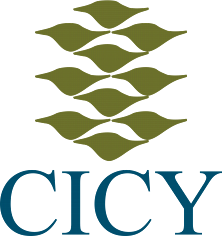 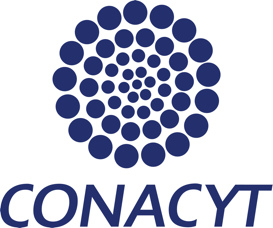 Centro de Investigación Científica de Yucatán, A.C.Posgrado en NOMBRE DEL PROGRAMATÍTULO DE LA TESISTesis que presentaNOMBRE COMPLETO DEL ALUMNO(A)En opción al título deGRADO (Ej. MAESTRO EN CIENCIAS DEL AGUA)Lugar (Ej. Mérida, Yucatán, México)2020